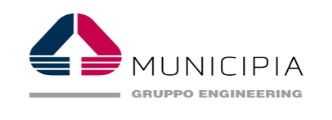 Municipia S.p.A.CONCESSIONARIO PER LA RISCOSSIONE DELLE ENTRATE LOCALIPER IL COMUNE DI ARDEA OGGETTO: ISTANZA DI ANNULLAMENTO DEL PREAVVISO/CANCELLAZIONE ISCRIZIONE DI FERMO AMMINISTRATIVO SU VEICOLO STRUMENTALE II/La sottoscritt______________				_nato/a a				_____ il__________________CF	_________ Residente a	____            ___________	__Prov_	via	_             ____________				 Tel.	                               __       _email	_____          ___         __        pec		____	__________________________titolare/legale rappresentante della soc.	________________________________________	con sede in_ 				 via	_______________________	CF/PI				pec	____________	___	_____________________Destinatario di:Comunicazione preventiva d’iscrizione del fermo amministrativoComunicazione di avvenuta iscrizione del fermo amministrativo di beni mobili registratin._______________________________________________________ del _________________________ notificato il                           relativo al seguente veicoloDICHIARASotto la propria responsabilità, ai sensi degli artt. 46 e 47 del DPR n. 445/2000 e consapevole delle sanzioni penali previste dall’art 76 dello stesso decreto in caso di dichiarazioni mendaci e di formazione o uso di atti falsi;che il bene mobile è strumentale all’attività di impresa di/alla professione di _________________________                                                                                                                                                          esercitata dal/la sottoscritto/a;che il suo utilizzo è inerente e funzionale all’esercizio dell’attività/della professione suindicata e al conseguimento dei relativi ricavi;che è proprietario di quest’unico veicolo, volontariamente destinato all’attività imprenditoriale o professionale di cui sopra e al fine di provarlo allega copia della seguente documentazione (barrare la/e voce/i di interesse)libretto/carta di circolazione da cui risulti la destinazione d’uso del veicololicenza, concessione amministrativa, autorizzazione comunale, patente, tesserino di riconoscimento o altra documentazione idonea a chiarire la professione/attività svolta;certificato di attribuzione P.IVA (per persone fisiche) da cui risulti il tipo di attività svolta;libro cespiti ove sono annotati i beni strumentalialtra documentazione ______________________________________________________                                      E CHIEDEL’annullamento del preavviso di fermo amministrativoLa cancellazione del fermo amministrativoArdea, lì		Firma  	TipoMarca e modelloTarga